racon classic midi Box Handtuchrollen-Spender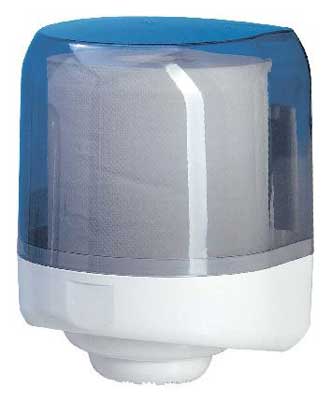 Die Spenderglocke besteht aus ABS-Plastik und ist transparent, wodurch einen genauer Einblick über den Füllstand gewährleistet ist. racon classic midi box ist zur Innennabrollung geeignet. Durch eine Spezialöffnung ist eine Einzelblattentnahme der Tücher möglich. Dadurch wird nur das eigene Handtuch berührt. racon classic midi box ist geeignet für Handtuchrollen mit einer maximalen Breite von 240 mm und einem Durchmesser von 240 mm.ProdukteigenschaftenMaterial: KunststoffFarbe: transparent / weißAbmessungen: 256 x 335 x 275 mm (BxHxT)Verpackung: 4 Stück/Karton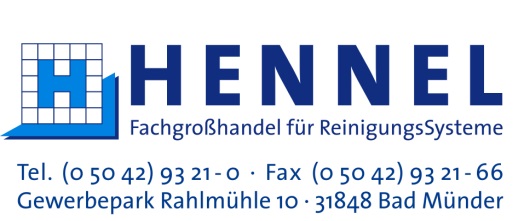 